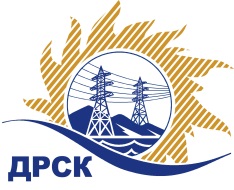 Акционерное Общество«Дальневосточная распределительная сетевая  компания»ПРОТОКОЛ ПЕРЕТОРЖКИСПОСОБ И ПРЕДМЕТ ЗАКУПКИ: открытый запрос предложений на право заключения Договора на выполнение работ Чистка просек: ВЛ 110 кВ "Горбуша-Пластун". ВЛ-35 KB "Эгершельд-Кэт-1", "Эгершельд-Кэт 2-Б.Новик" филиала ПЭС» (закупка 1023 раздела 1.1. ГКПЗ 2018 г.).Плановая стоимость: 1 198 200,00 руб., без учета НДС;   1 413 876,00 руб., с учетом НДС.ПРИСУТСТВОВАЛИ: постоянно действующая Закупочная комиссия 1-го уровня Информация о результатах вскрытия конвертов:В адрес Организатора закупки заявок на участие в  процедуре переторжки не поступило.Вскрытие конвертов было осуществлено в электронном сейфе Организатора закупки на ЕЭТП, в сети «Интернет»: https://rushydro.roseltorg.ru  автоматически.Дата и время начала процедуры вскрытия конвертов с предложениями на участие в закупке: 14:00 часов благовещенского времени 11.04.2018 г Место проведения процедуры вскрытия конвертов с предложениями на участие в закупке: на ЕЭТП, в сети «Интернет»: https://rushydro.roseltorg.ru  Секретарь Закупочной комиссии 1 уровня  		                                                 М.Г.ЕлисееваЧувашова О.В.(416-2) 397-242№ 315/УР-Пг. Благовещенск11 апреля  2018 г.№ п/пПорядковый номер заявкиДата и время внесения изменений в заявкуНаименование участникаОсновная заявка без НДСОсновная заявка с НДСУлучшенная заявка без НДСУлучшенная заявка с НДС1122.03.2018 05:25ООО "АНТАНТА" 
ИНН/КПП 2505014584/250501001 
ОГРН 11625050501461 138 290.001 138 290.00--2222.03.2018 07:16ООО "Дальневосточная Монтажная Компания" 
ИНН/КПП 2506012068/250601001 
ОГРН 11725360255071 198 200.001 413 876.00--